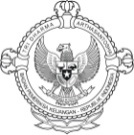 BADAN PEMERIKSA KEUANGAN REPUBLIK INDONESIAPERWAKILAN PROVINSI SUMATERA UTARAJalan Imam Bonjol Nomor 22 Medan 20152Telepon 061-4519039 Faksimili 061-4538140________________________________________________________________________________________Formulir Pengaduan Masyarakat(Rangkap Dua)Nomor	: …… /PM/PIK/....../20….....Tanggal	:..........................................Unit kerja tujuan     :Cara Penyampaian:DATA PELAPORDATA PELAPORDATA PELAPORDATA PELAPORNama:Jenis Kelamin:Alamat Rumah:Pekerjaan/Instansi:Alamat Kantor:Email:No. KTP:No. Telp:JENIS PENGADUAN MASYARAKATJENIS PENGADUAN MASYARAKATJENIS PENGADUAN MASYARAKATJENIS PENGADUAN MASYARAKATJenis Aduan Masyarakat*: Pemeriksaan  Non-Pemeriksaan Lain-lain: .............................................................................. Pemeriksaan  Non-Pemeriksaan Lain-lain: ..............................................................................Tujuan Pengaduan:Sumber Informasi:Dokumen pendukung*: Ya (dilampirkan dengan dokumen asli) Tidak Ya (dilampirkan dengan dokumen asli) TidakCara Menyampaikan Aduan*: Diserahkan langsung  Kurir Pos E-mail Faksimili Diserahkan langsung  Kurir Pos E-mail FaksimiliPetugas Penerima Pengaduan Masyarakat(Nama Jelas/NIP)Petugas Penerima Pengaduan Masyarakat(Nama Jelas/NIP)Petugas Penerima Pengaduan Masyarakat(Nama Jelas/NIP)Pemberi Aduan(Nama Jelas sesuai KTP)Keterangan :*  Pilih salah satu dengan memberi tanda √Keterangan :*  Pilih salah satu dengan memberi tanda √Keterangan :*  Pilih salah satu dengan memberi tanda √Keterangan :*  Pilih salah satu dengan memberi tanda √